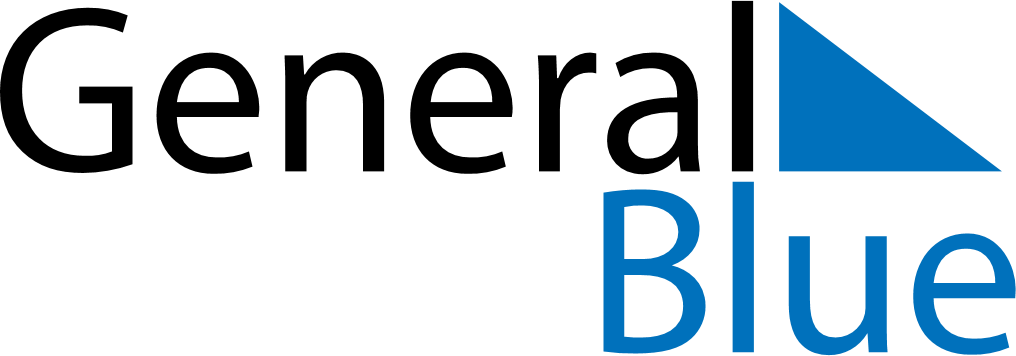 Weekly CalendarJanuary 13, 2020 - January 19, 2020Weekly CalendarJanuary 13, 2020 - January 19, 2020Weekly CalendarJanuary 13, 2020 - January 19, 2020Weekly CalendarJanuary 13, 2020 - January 19, 2020Weekly CalendarJanuary 13, 2020 - January 19, 2020Weekly CalendarJanuary 13, 2020 - January 19, 2020Weekly CalendarJanuary 13, 2020 - January 19, 2020MondayJan 13MondayJan 13TuesdayJan 14WednesdayJan 15ThursdayJan 16FridayJan 17SaturdayJan 18SundayJan 195 AM6 AM7 AM8 AM9 AM10 AM11 AM12 PM1 PM2 PM3 PM4 PM5 PM6 PM7 PM8 PM9 PM10 PM